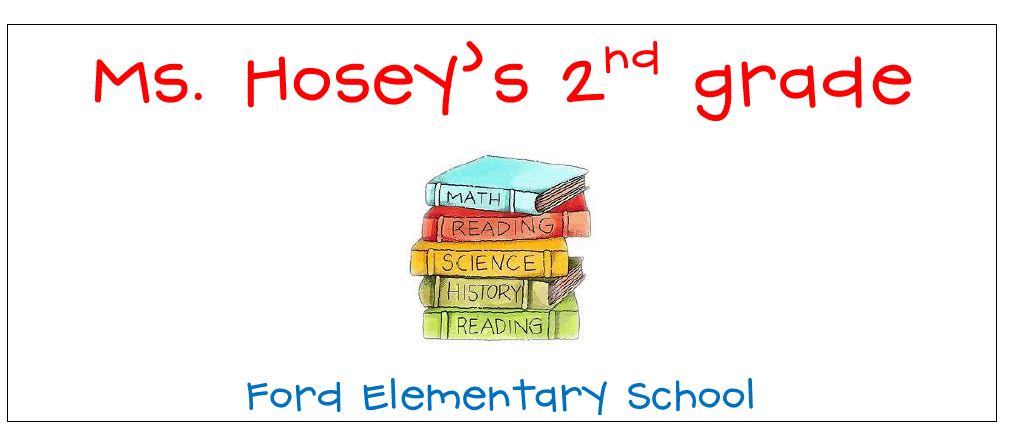 7:15-7:50		Arrival, Morning Work7:50-8:00		Announcements/Attendance8:00-8:15		STEM8:15-9:00		SpecialsDay 1 – PE/Day 2 – Art/Day 3 –P.E./Day 4 – Music/Day 5 – P.E./Day 6-STEM9:00-9:30		Bathroom/snack/morning meeting9:30-11:30 	Daily 5 Literacy Block/Writer’s Workshop11:30-11:40	Clean-/Restroom11:42-12:12	Lunch/Table 5/612:12-12:25	Number Talk12:25-1:20	Daily 3 Guided Math1:20-1:45		Recess1:45-2:00		Integrated Science/Social Studies/Health2:00-2:15		Calendar/Pack        2:15-2:30		Afternoon Announcements/Dismissal